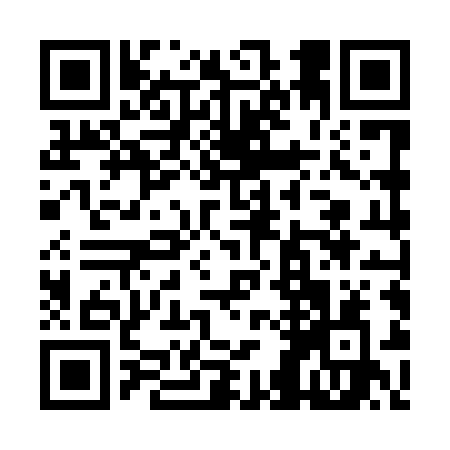 Prayer times for Letownia Gorna, PolandSat 1 Jun 2024 - Sun 30 Jun 2024High Latitude Method: Angle Based RulePrayer Calculation Method: Muslim World LeagueAsar Calculation Method: HanafiPrayer times provided by https://www.salahtimes.comDateDayFajrSunriseDhuhrAsrMaghribIsha1Sat2:144:3812:396:078:4010:552Sun2:144:3712:396:088:4110:563Mon2:144:3612:396:098:4210:564Tue2:144:3612:396:098:4310:575Wed2:144:3512:396:108:4410:576Thu2:144:3512:396:108:4410:587Fri2:144:3412:406:118:4510:588Sat2:144:3412:406:118:4610:599Sun2:144:3412:406:128:4710:5910Mon2:144:3312:406:128:4710:5911Tue2:144:3312:406:138:4811:0012Wed2:144:3312:416:138:4911:0013Thu2:144:3312:416:148:4911:0114Fri2:144:3312:416:148:5011:0115Sat2:144:3212:416:148:5011:0116Sun2:144:3212:416:158:5111:0117Mon2:144:3312:426:158:5111:0218Tue2:144:3312:426:158:5111:0219Wed2:144:3312:426:158:5211:0220Thu2:154:3312:426:168:5211:0221Fri2:154:3312:436:168:5211:0322Sat2:154:3312:436:168:5211:0323Sun2:154:3412:436:168:5211:0324Mon2:154:3412:436:168:5211:0325Tue2:164:3412:436:168:5211:0326Wed2:164:3512:446:178:5211:0327Thu2:164:3512:446:178:5211:0328Fri2:174:3612:446:178:5211:0429Sat2:174:3612:446:178:5211:0430Sun2:174:3712:446:178:5211:04